Photos of some of my Food technology and Hospitality students practical work while in lockdown.Free choice practical Yr 11 Hos 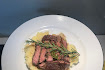 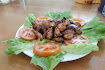 Coconut and citrus cup cakes Yr 11 Hos 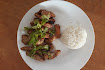 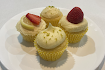 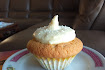 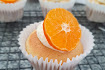 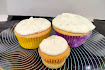 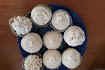 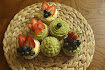 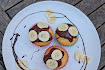 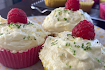 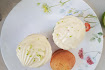 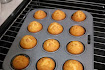 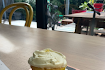 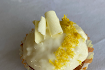 Sesame Marinated chicken Thigh Fillet with Rice YR 11 Hos 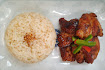 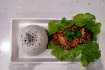 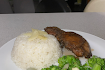 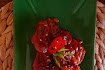 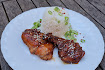 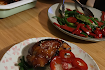 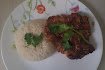 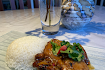 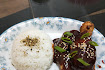 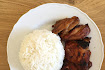 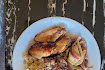 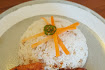 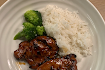 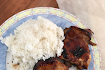 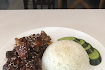 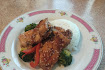 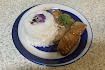 Tuna Melt Year 10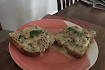 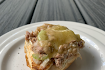 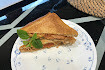 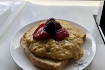 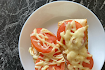 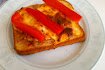 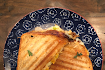 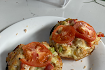 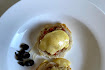 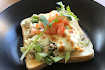 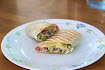 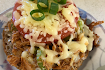 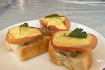 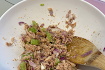 Year 9 Pearand Ginger puddigs  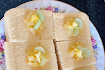 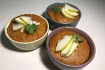 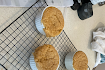 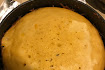 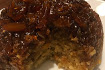 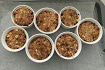 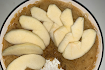 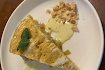 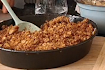 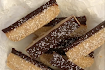 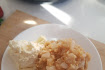 